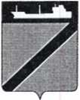 АДМИНИСТРАЦИЯ ТУАПСИНСКОГО ГОРОДСКОГО ПОСЕЛЕНИЯТУАПСИНСКОГО РАЙОНАПОСТАНОВЛЕНИЕот  16.03.2023                                                                                 №  251г. ТуапсеО демонтаже самовольно установленных и (или) незаконно эксплуатируемых временных сооружений, расположенных на территории Туапсинского городского поселения Туапсинского района,по адресу: г. Туапсе ул. Ю. Гагарина  пляж «Центральный»В соответствии с постановлением главы администрации Туапсинского городского поселения от 24.11.2022 года, № 1315 «Об утверждении Положения о порядке выявления и демонтажа (перемещения) самовольно установленных и (или) незаконно эксплуатируемых временных сооружений на территории Туапсинского городского поселения Туапсинского района», решением Комиссии по пресечению самовольно установленных и (или) незаконно эксплуатируемых временных сооружений на территории Туапсинского городского поселения Туапсинского района № 1 от 15 марта 2023 года, п о с т а н о в л я ю:1. Произвести демонтаж (перемещение) самовольно установленных нестационарных объектов, расположенных по адресу: г. Туапсе ул. Ю. Гагарина пляж «Центральный» на земельных участках с кадастровыми номерами 23:51:0102017:191 и земельном участке неразграниченной государственной собственности.1.1. Муниципальному бюджетному учреждению Туапсинского городского поселения Туапсинского района «Благоустройство города Туапсе» (Сандров С.В.) произвести демонтаж (перемещение) самовольно установленных нестационарных объектов, указанных в пункте 1 настоящего постановления.1.2.	Определить местом для складирования и хранения демонтированных (перемещенных) самовольно установленных и (или) незаконно эксплуатируемых временных сооружений территорию ООО «РитейлИнвестГрупп» по адресу: г. Туапсе ул. Ю. Гагарина (пляж «Центральный»).1.3. Ответственным лицом за сохранность демонтированных (перемещенных) самовольно установленных и (или) незаконно эксплуатируемых временных сооружений назначить начальника отдела Жилищно – коммунального хозяйства администрации Туапсинского городского поселения Туапсинского района (Чернышов Е.В.).2.  Рекомендовать генеральному директору ООО «РитейлИнвестГрупп» (Вартаваньян А.Э.) - собственнику нестационарных временных сооружений расположенных на земельном участке с кадастровым номером 23:51:0000000:940, произвести демонтаж в добровольном порядке, за собственный счет.3.  Общему отделу администрации Туапсинского городского поселения Туапсинского района (Кот А.И.) обнародовать настоящее постановление в установленном порядке.4. Управлению экономики, транспорта и торговли (Такмазян А.Г.) разместить настоящее постановление в информационно-телекоммуникационной сети «Интернет» на официальном сайте администрации Туапсинского городского поселения Туапсинского района.5. Контроль за исполнением настоящего постановления возложить на исполняющего обязанности заместителя главы администрации Туапсинского городского поселения Туапсинского района Николенко К.И.6. Постановление вступает в силу со дня его подписания.Глава Туапсинского городского поселения Туапсинского района                                                                    С.В. Бондаренко